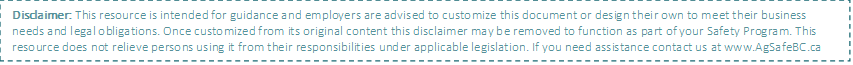 Identify the possible emergencies that your farm/ company may potentially experience. If there is a need to EVACUATE then a Risk Assessment and Emergency Response Procedure must be developed, posted and workers trained.Identify the possible emergencies that your farm/ company may potentially experience. If there is a need to EVACUATE then a Risk Assessment and Emergency Response Procedure must be developed, posted and workers trained.Identify the possible emergencies that your farm/ company may potentially experience. If there is a need to EVACUATE then a Risk Assessment and Emergency Response Procedure must be developed, posted and workers trained.Identify the possible emergencies that your farm/ company may potentially experience. If there is a need to EVACUATE then a Risk Assessment and Emergency Response Procedure must be developed, posted and workers trained.Identify the possible emergencies that your farm/ company may potentially experience. If there is a need to EVACUATE then a Risk Assessment and Emergency Response Procedure must be developed, posted and workers trained.Identify the possible emergencies that your farm/ company may potentially experience. If there is a need to EVACUATE then a Risk Assessment and Emergency Response Procedure must be developed, posted and workers trained.Emergency type  YesX NoRisk Assessment completed?Written procedures developed?Workers Trained?COMMENTSPOTENTIAL HAZARDS:POTENTIAL HAZARDS:POTENTIAL HAZARDS:POTENTIAL HAZARDS:POTENTIAL HAZARDS:POTENTIAL HAZARDS:Hazardous materials spills – i.e., pesticides / chemicals / fuelYES / NOYES / NOYES / NOFire / ExplosionYES / NOYES / NOYES / NOBuilding / Structure CollapseYES / NOYES / NOYES / NOMajor structural failureYES / NOYES / NOYES / NOUnintentional release of products.YES / NOYES / NOYES / NOGas LeakYES / NOYES / NOYES / NOLoss of electrical power.YES / NOYES / NOYES / NOLoss of water supply.YES / NOYES / NOYES / NOLoss of communications.YES / NOYES / NOYES / NOWorking aloneYES / NOYES / NOYES / NOViolence in the WorkplaceYES / NOYES / NOYES / NORobberyYES / NOYES / NOYES / NODomestic ViolenceYES / NOYES / NOYES / NODeliberate release of products (e.g., hazardous biological agents, or toxic chemicals).YES / NOYES / NOYES / NOOther terrorist activities.YES / NOYES / NOYES / NOExposure to ionizing radiation.YES / NOYES / NOYES / NONATURAL HAZARDS:NATURAL HAZARDS:NATURAL HAZARDS:NATURAL HAZARDS:NATURAL HAZARDS:NATURAL HAZARDS:Medical emergencyYES / NOYES / NOYES / NOFire – forest fire / wildfireYES / NOYES / NOYES / NOFloodsYES / NOYES / NOYES / NOEarthquakeYES / NOYES / NOYES / NOTornadosYES / NOYES / NOYES / NOLandslide / Avalanche YES / NOYES / NOYES / NOSevere WindstormsYES / NOYES / NOYES / NOSnow or Ice stormsYES / NOYES / NOYES / NOSevere extremes in temperature (cold or hot).YES / NOYES / NOYES / NOPandemic diseases like influenzaYES / NOYES / NOYES / NOWild or Dangerous animalYES / NOYES / NOYES / NOAnimal / Livestock EscapeYES / NOYES / NOYES / NOEmergency type  YesX NoRisk Assessment completed?Written procedures developed?Workers Trained?COMMENTSSPECIALIZED RESCUE & EVACUATION PROCEDURES - WorkSafeBC Guideline - G4.13 (1)https://www.worksafebc.com/en/law-policy/occupational-health-safety/searchable-ohs-regulation/ohs-guidelines/guidelines-part-04#C660655802174EBD9AB3995FAD1DFD67SPECIALIZED RESCUE & EVACUATION PROCEDURES - WorkSafeBC Guideline - G4.13 (1)https://www.worksafebc.com/en/law-policy/occupational-health-safety/searchable-ohs-regulation/ohs-guidelines/guidelines-part-04#C660655802174EBD9AB3995FAD1DFD67SPECIALIZED RESCUE & EVACUATION PROCEDURES - WorkSafeBC Guideline - G4.13 (1)https://www.worksafebc.com/en/law-policy/occupational-health-safety/searchable-ohs-regulation/ohs-guidelines/guidelines-part-04#C660655802174EBD9AB3995FAD1DFD67SPECIALIZED RESCUE & EVACUATION PROCEDURES - WorkSafeBC Guideline - G4.13 (1)https://www.worksafebc.com/en/law-policy/occupational-health-safety/searchable-ohs-regulation/ohs-guidelines/guidelines-part-04#C660655802174EBD9AB3995FAD1DFD67SPECIALIZED RESCUE & EVACUATION PROCEDURES - WorkSafeBC Guideline - G4.13 (1)https://www.worksafebc.com/en/law-policy/occupational-health-safety/searchable-ohs-regulation/ohs-guidelines/guidelines-part-04#C660655802174EBD9AB3995FAD1DFD67SPECIALIZED RESCUE & EVACUATION PROCEDURES - WorkSafeBC Guideline - G4.13 (1)https://www.worksafebc.com/en/law-policy/occupational-health-safety/searchable-ohs-regulation/ohs-guidelines/guidelines-part-04#C660655802174EBD9AB3995FAD1DFD67Work at High AnglesYES / NOYES / NOYES / NOWork in Confined SpacesYES / NOYES / NOYES / NOEntrapment or EntanglementYES / NOYES / NOYES / NOWork with Hazardous SubstancesYES / NOYES / NOYES / NOUnderground WorkYES / NOYES / NOYES / NOWork on or Over WaterYES / NOYES / NOYES / NOPersons requiring special assistance in emergencyYES / NOYES / NOYES / NOEMERGENCY RESPONSE PLAN:EMERGENCY RESPONSE PLAN:EMERGENCY RESPONSE PLAN:EMERGENCY RESPONSE PLAN:COMMENTSCOMMENTSHas an Emergency Response Plan been developed?YES / NOYES / NOYES / NOAre workers trained in the Emergency Response Plan?YES / NOYES / NOYES / NOHave specific people been given specific roles & responsibilities?YES / NOYES / NOYES / NOEmergency Contact List posted?YES / NOYES / NOYES / NOAre there primary and secondary emergency means of escape in all work areas?YES / NOYES / NOYES / NOAre Exit Routes clearly marked and accessible?YES / NOYES / NOYES / NOAre Emergency Drills conducted annually and a record kept?YES / NOYES / NOYES / NOIs there a system for accounting for evacuated workers?YES / NOYES / NOYES / NOAre workers trained in fire prevention?YES / NOYES / NOYES / NOAre workers given Fire Fighting duties?YES / NOYES / NOYES / NOAre there workplace hazardous products on site that could endanger fire fighters?YES / NOYES / NOYES / NODo neighboring properties pose a potential hazard?YES / NOYES / NOYES / NOHas contact been made with neighbors to discuss coordinated efforts YES / NOYES / NOYES / NO